University Course Review CommitteeAgendaMeeting # 270September 22, 2014	Tobin Room, Knight Hall 2:00 PM							 	Present: Bruce Cameron, Audrey Shalinsky, Dave Whitman, Reed Scull, Kent Drummond, Leslie Rush, Pam Henderson, Liz Dole Izzo, Dave MicusPart I – Course Modifications (Consent Agenda)College of Arts & SciencesART2305	TECHNIQUES: WOOD/PLASTER, 1 hr., A/FCurrent Course Description: Studies by basic techniques, processes and skills as they apply to the fabrication of metal and plaster art forms. Exclusively emphasizes technical aspects of these media rather than completion of artistic problems.		Requested Change Of Title, Course Description, and Grading System:		TECHNIQUES: WOOD/ART PREPARATION, 1 hr., S/UArt Tech 2305 covers two curricular units, one in which students are introduced to the processes, equipment, hand tools, materials, and necessary safety procedures related to the art department woodshop. In the other unit in this course, students are taught art preparation techniques which they will encounter both as a student and professional.	Action Taken: Approved.ASTR5160	DATA MINING IN LARGE ASTRONOMICAL SURVEYS, 4 hrs.Current Course Description and Prerequisites: Aimed at an understanding of how to manipulate and analyze catalog-level data from large astronomical surveys. Students will address realistic problems in data mining large astronomical surveys using one or more programming languages. Prerequisites: none.Requested Change of Prerequisite:INTERNSHIP IN CLINICAL PSYCHOLOGY, 1 hr [max 3].Prerequisites: graduate standing or consent of instructor. Action Taken: Approved.ASTR5870	SPECIAL TOPICS:, 1-4 hrs [max 10].Current Course Description: varies.Requested Change of Credit Hours:SPECIAL TOPICS:, 1-4 hrs [max 20]. 	Action Taken: Approved.GEOG4450/5450	FLUVIAL GEOMORPHOLOGY, 3 hrs., Lecture OnlyCurrent Course Description and Prerequisites: Examines rivers and river-related landforms. Investigates the physical processes by which water transports and deposits sediment to generate landforms ranging in scale from hillslope rills to continental drainage systems. Emphasizes surface water hydrology, erosion, sedimentation, channel morphology, and the influences of climate change and human activities on fluvial systems. Dual listed with GEOG 5450. Prerequisites: GEOG 3010 or GEOL 2100 or 2150.Requested Change of Course Description, Credit Hours, and Type:FLUVIAL GEOMORPHOLOGY, 4 hrs, Lecture and LaboratoryA systematic examination of rivers and related landforms.  Emphasizes understanding how processes of flow and sediment transport influence channel form and behavior.  Considers river systems across a range of scales, from movement of individual sediment particles to organization of continental drainage basins.  Explores connections to aquatic ecosystems and human impacts.	Action Taken: Approved.GEOL4440	HPC FOR GEOSCIENCES, 3 hrs, A/FCurrent Course Description and Prerequisites: This course provides hands-on experimentation with parallel computation on a modern computer cluster. To effectively bridge the gap between parallel computing theory an its applictions in geosciences, the course will take a problem-oriented approach. A set of geological/geophysical problems will be used to illustrate common parallel programming paradigms. Prerequisite: GEOL 3250.Requested Change of Course Description, Prerequisites, Title, and Grading System:HPC FOR SCIENTISTS AND ENGINEERS, 3 hrs, S/UGives students an integrated introduction to the design, analysis and implementation of parallel codes on modern HPC systems. This course is interdisciplinary in nature, involving case studies in biology, physics, mathematics and geosciences. HPC systems at ARCC will be used for hands-on exercises. Prerequisites: none.	Action Taken: Approved.HIST2380	LATIN AMERICAN CIVILIZATIONS, 3 hrs.Current Course Description: An intensive course on the 20th century. Explores relations with U.S., dependency theory, church-state relations, uses of land and other natural resources, social groups, attempts to reform society and why they have failed or succeeded. Emphasizes historical development of contemporary issues and problems. (Offered based on sufficient demand and resources)  Requested Change of Course Description and USP Designation:LATIN AMERICAN CIVILIZATIONS [G]Provides introduction to Latin American history, from colonial contacts to the present.  Explores important themes and connections across the colonial and modern periods,  such as race, national identity, foreign involvement, indigenous peoples' role in nation-states, religion, social movements, economic systems, and globalization.	Action Taken: Approved.MUSC5310	BIBLIOGRAPHIC RESEARCH METHODS, 2 hrs.Current Course Description and Prerequisites: Consideration of the place and scope of musicological disciplines in the world of music and of the research techniques of musicology.Requested Change of Course Description and Title:MUSIC RESEARCH METHODS, 2 hrs.Prepares students to be knowledgeable consumers of music and interdisciplinary information.  Topics include the musicology research process, information ethics, and critical analyses and integration of information sources into writing.  Information literacy principles and research techniques equip students for both graduate-level music research and the post-graduate, professional world.	Action Taken: Approved.MUSC5320	ADVANCED SEMINAR, 2-6 hrs [max 6].Current Course Description and Prerequisites: Such topics as The Music of J.S. Bach, The Chamber Music of Mozart, and Contemporary Music will be pursued and will terminate in oral reports and a research paper. Prerequisite: 4 hours of upper division music history and literature.Requested Change of Prerequisites:Prerequisite: MUSC 5310.	Action Taken: Approved.PHYS5870	SPECIAL TOPICS:, 1-4 hrs [max 10].Current Course Description: varies.Requested Change of Credit Hours:SPECIAL TOPICS:, 1-4 hrs [max 20]. 	Action Taken: Approved.PSYC5500	PSYCHOPATHOLOGY I, 3 hrs.Current Course Description and Prerequisites: PSYC 5500 and 5510 are a two-semester sequence of courses designed to provide in-depth knowledge of the etiology, classification, clinical description and course of psychopathology from a developmental, life span, perspective (infancy to old age). Psychological science, including a biopsychosocial approach, are emphasized, as well as issues involved in diagnostic systems. Prerequisite: Admission to the doctoral program in clinical psychology.Requested Change of Course Description:Students will obtain research-based knowledge in developmental psychopathology via lectures, discussions, and student presentations. The course will cover disorders that usually begin in childhood and how these disorders manifest across the lifespan. The course will also cover disorders that begin later and how these disorders manifest in children and adolescents.Action Taken: Approved.PSYC5510	PSYCHOPATHOLOGY II, 3 hrs.Current Course Description and Prerequisites: PSYC 5500 and 5510 are a two-semester sequence of courses designed to provide in-depth knowledge of the etiology, classification, clinical description and course of psychopathology from a developmental, life span, perspective (infancy to old age). Psychological science, including a biopsychosocial approach, are emphasized, as well as issues involved in diagnostic systems. Prerequisite: Admission to the doctoral program in clinical psychology.Requested Change of Course Description:Students will obtain research-based knowledge of both descriptive and explanatory adult psychopathology.  In addition to learning how adult mental disorders present, students will acquire a framework for understanding the multiple variables that interact over the lifespan to influence adult psychopathology.	Action Taken: Approved.SOC 4000	SOCIAL INEQUALITY, 3 hrs.Current Course Description and Prerequisites: Focuses on structure and consequences of unequal access to political, economic and prestige benefits in American society and the world. Critically examines institutional arrangements that perpetuate and are supported by inequality, as well as patterns of social mobility. Prerequisite: SOC 1000.Requested Change of Prerequisites, Course Number, and Dual Listing:SOC 4050/5050, SOCIAL INEQUALITY, 3 hrs.Focuses on the structure and consequences of unequal access to political, economic and social benefits in the U.S. and the world. Critically examines institutional arrangements that perpetuate and are supported by inequality and stratification, as well as patterns of social mobility. Prerequisites: SOC 1000 and junior standing.		Action Taken: Approved.THEA 3730	INTERMEDIATE ACTING, 3 hrs.Current Course Description and Prerequisites: Develops the actor's voice and body for characterization and character interaction through performance of scenes. Study of character and scene analysis. Prerequisites: THEA 1100, THEA 2010, THEA 2020.Requested Change of Prerequisites: THEA 1100.	Action Taken: Approved.College of EducationITEC 2360	TEACHING WITH TECHNOLOGY, 1-3 hrs [max 3].Current Course Description and Prerequisites: Introduction to effective utilization of computers and other instructional technologies for instruction; software/hardware selection; integrated, professional and instructional applications as applied to all areas and levels of P-12 education.  Prerequisites: minimum 2.5 cumulative UW GPA and declared major in Education.Requested Change of Prerequisites: minimum 2.5 cumulative UW GPA.	Action Taken: Approved.College of EngineeringCOSC 3020	ALGORITHMS AND DATA STRUCTURES, 4 hrs.Current Course Description and Prerequisites: Introduces formal techniques to support the design and analysis of algorithms, focusing on both the underlying mathematical theory and practical considerations of efficiency. Topics include asymptotic complexity bounds, techniques of analysis, algorithmic strategies, and an introduction to automata theory and its application to language translation. Prerequisites: COSC 2030, COSC 2150 and COSC 2300.Requested Change of Prerequisites: COSC 2030 AND COSC 2300.	Action Taken: Approved.Part II – Courses to Discontinue (Consent Agenda)College of Arts & SciencesPSYC1111	PSYCHOLOGY AND SOCIAL JUSTICE, 3 hrs.Current Course Description and Prerequisites: Examines the field of political psychology, the study of how individuals behave in the context of policy-making, supporting leaders and causes, and voting. Particular emphasis is placed on social justice in democratic systems, such as the persistence of inequalities based on race, gender, and social class.Rationale: The Psychology Department has not offered this course for a number of years and has no plans to offer it in the future. Instead, PSYC 1001 "Issues in Psychology" has been taught regularly and is approved under 2003 USP as both intellectual community and information literacy.Action Taken: Approved.PSYC2310	EXCEPTIONAL CHILDREN, 2 hrs.Current Course Description and Prerequisites: Studies behavior, mental processes and developmental patterns of atypical children, the physically handicapped, the gifted, the mentally retarded and children with neurological and psychological disturbances. Students will not be allowed credit in PSYC 2310 if PSYC 4310 is taken. Prerequisite: 4 hours in psychology. (Offered at Wyoming community colleges)Rationale: The Psychology Department has not offered this course for a number of years and has no plans to do so in the future. Nor have there been recent requests to transfer this class from a Wyoming community college. If the community colleges do offer this class, it can be articulated as a psychology elective (which is how it currently applies toward degree requirements).	Action Taken: Approved.PSYC2330	PSYCHOLOGY OF ADJUSTMENT, 3 hrs.Current Course Description and Prerequisites: Brings students to an understanding of more common problems of personal adjustment in terms of general psychology principles. Students may not receive credit in both PSYC 2330 and previously offered PSYC 633. Prerequisite: 4 hours in psychology. (Offered at Wyoming community colleges)Rationale: The Psychology Department has not offered this course for a number of years and has no plans to offer it in the future. The Wyoming community colleges do offer this class, but it can be articulated at a psychology elective which is how it currently applies toward degree requirements.	Action Taken: Approved.PSYC4050	EXPERIMENTAL PSYCHOLOGY, 4 hrs.Current Course Description and Prerequisites: Through lecture and laboratory students are acquainted with experimental methods in psychological research. Prerequisites: PSYC 2000, STAT 2050 or 2070 and 20 hours in psychology.Rationale: The Psychology Department has not offered this course for a number of years and has no plans to offer it in the future. Discontinuing the class will not impede students' ability to meet degree requirements.Action Taken: Approved.PSYC4090	COMPARATIVE PSYCHOLOGY, 4 hrs.Current Course Description and Prerequisites: Studies unicellular organisms, plants and animals with special reference to principles of behavior common to all. Discusses dependence of behavior on structure, particularly neuromuscular and sensory mechanisms in animals, and its variability and modifiability. Emphasizes phylogenetic and ontogenetic development of nervous systems and behavior systems. Lecture three hours per week. Laboratory two hours per week. Prerequisite: 6 hours in psychology.Rationale: The Psychology Department has not offered this course for a number of years and has no plans to do so in the future. Discontinuing the class will not impede students' ability to meet degree requirements.	Action Taken: Approved.PSYC4110	SLEEP AND DREAMS, 3 hrs.Current Course Description and Prerequisites: Focuses on psychological data of sleep and dreams, as well as implications for the field of contemporary research. Particular attention given to subjective phenomena during sleep and to recent studies of the nature, meaning and function of dreams. Prerequisite: 6 hours in psychology.Rationale: The Psychology Department has not offered this course for a number of years and has no plans to do so in the future. Discontinuing the class will not impede students' ability to meet degree requirements.		Action Taken: Approved.Part III – Courses for Addition (Regular Agenda)College of Arts and SciencesGEOL/ENR4525/5525	ENVIRONMENTAL DATA ANALYSIS, 4 hrs.Proposed Course Description and Prerequisites: Explores fundamentals of environmental data analysis including the display and description of data, uncertainty propagation, statistical significance and power, t-tests, ANOVA, time series, serial correlation, multiple regression, and sample collection strategies. Students must enroll in a computer-based lab session and complete a term project involving real-world problems in data analysis. Prerequisites: A grade of C or higher in STAT 2050 or STAT 2070 or MATH 2200; junior standing or higher; in addition, students must have completed at least one upper-division course in the natural sciences or a related field.  Justification: This course has been developed, and is currently (i.e., in Spring 2014) being taught in a trial version, to address  curricular needs in the Haub School of Natural Resources and the Department of Geology and Geophysics (G&G). As discussed in detail in a section that follows on overlap and differences between this course and existing courses at UW, there is no dual-listed undergraduate/graduate-level course that addresses data analysis needs specific of students in environmental sciences and geology. The proposed course will serve as one of two new options that G&G students can take instead of Calc 2 (MATH 2205) in the Geology and Geophysics major. The proposed course will address one of the six core ENR learning outcomes: Complexity, Risk & Uncertainty. Specifically, this learning outcome involves understanding that ENR problems inherently involve complexity, risk, and uncertainty. Goals include: (1) Proficiency in reading and interpreting scientific data and statistical analyses in order to understand the role of scientific probability/uncertainty in environment and natural resource management; and (2) Appreciation of the inherent complexity of ENR challenges resulting from the diversity of interests.In adding this course, Dr. Riebe will shift part of his teaching efforts toward upper-division courses (which are in demand in his department) and, in the process, provide the Haub School and G&G with the proposed course. Since the new course will be one of two options that meets a degree requirement in the ENR major and one of three courses that meets a degree requirement in G&G, it is anticipated that it will fill with at least 20 students every Spring. This will take some of the burden away from ENR 4500 (Risk Analysis), which is currently the only "Scientific Uncertainty" course available for students in ENR and also offer G&G students with a useful alternative to Calc 2.Action Taken: Approved, with friendly amendment of improved syllabus.GEOG5001		RESEARCH IN GEOGRAPHY COLLOQUIUM, 2 hrs.Proposed Course Description and Prerequisites: Colloquium series and discussion to review and critique examples of current research in geography and allied disciplines. This course builds on the theoretical and philosophical foundations from Research Perspectives. Prerequisite: GEOG 5000.Justification: This course is adding to the core required courses for geography master’s students. It follows their fall introduction to theory in geography with practical examples of research presented at the departmental spring colloquium.Action Taken: Approved.GEOG5002		GEOGRAPHY GRADUATE SEMINAR, 2 hrs.Proposed Course Description and Prerequisites: Research seminar providing third-semester graduate students a public and formal opportunity to present their research. Prerequisite: GEOG 5001.Justification: This course is adding to the core required courses for geography master’s students. It follows their summer field season and is intended to provide students with a public forum for presenting research results and research updates.		Action Taken: Approved.HIST4415/5415	ENTANGLED WORLDS, ENTANGLED LIVES: INDIGENOUS		PEOPLE AND COLONIZERS BEFORE 1850, 3 hrs.Proposed Course Description and Prerequisites: The experiences of indigenous people and colonizers in Africa, Eurasia, the Americas, and the Pacific as they forged new colonial societies in the first global age (1400-1850). Emphasis throughout the course will be on the often-overlooked role of indigenous people in creating colonial societies. Prerequisite: WA with grade of C or above.Justification: Prof Schultz has already been taught as a History topics course (Hist 4990) and is now a regular part of Dr. Schultz's teaching rotation. This request is to formalize the course in the catalog. This course reflects Prof. Schultz's current research and will occupy an important position in the History Department's global and comparative history initiative for our undergraduate and graduate curricula. The course numbers have been cleared with Matt Coulter in the Registrar's Office and 4415 and 5415 are both available.		Action Taken: Approved.College of EngineeringCOSC3100		COMPUTER SCIENCE EDUCATION SEMINAR, 2 hrs.Proposed Course Description and Prerequisites: Provides an overview of the current social and research issues, technical trends and challenges facing computer science educators. Prerequisites: COSC 1030. Education majors only.Justification: Computer Science is working with Secondary Education to implement a Computer Science endorsement program for their majors. The course work included in this seminar is necessary to meet the International Society for Technology in Education (ISTE) standards used by the College of Education for program accreditation.		Action Taken: Approved.OtherERS3010		AIR QUALITY MANAGEMENT, 3 hrs.Proposed Course Description and Prerequisites: Provides an overview of air quality management approaches. In this course an interdisciplinary approach is adopted that includes diverse information from physical, natural and socioeconomic systems. With consideration of global and local issues this class focuses upon the energy sector. Prerequisites: CHEM 1000 or CHEM 1020; and WA or COM1Justification: Air quality management is an important component of energy development.  This course provides an unmet need for students to learn about the role of regulation in air quality management along with the impacts of air pollution upon the environment and human health.		Action Taken: Approved.Part IV – Tabled CoursesNone at this time.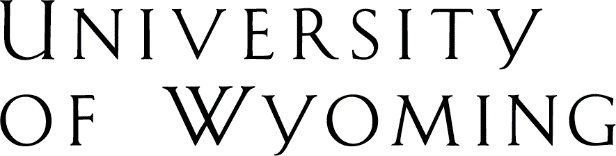 Office of the RegistrarDept 3964; 1000 East University Ave. •  Laramie, WY 82071-3964(307) 766-5272 • fax (307) 766-3960 • e-mail: registrar@uwyo.edu • www.uwyo.edu 